Te puedes apoyar con los siguientes links para conversar con tu hijo o hija, sobre el cuidado del Medio de ambiente .https://www.youtube.com/watch?v=C6WQ7uY5W7ohttps://www.youtube.com/watch?v=TV-YEQOIFuQhttps://www.youtube.com/watch?v=TOT5OSP1N3Ihttps://www.youtube.com/watch?v=E48AXpnh55oGUÍA DE APOYO N°4 1.- Observa la siguiente imagen y luego comenta que acciones podemos realizar en nuestro entorno para cuidar el Medio Ambiente. Luego encierra con color rojo los efectos de la contaminación.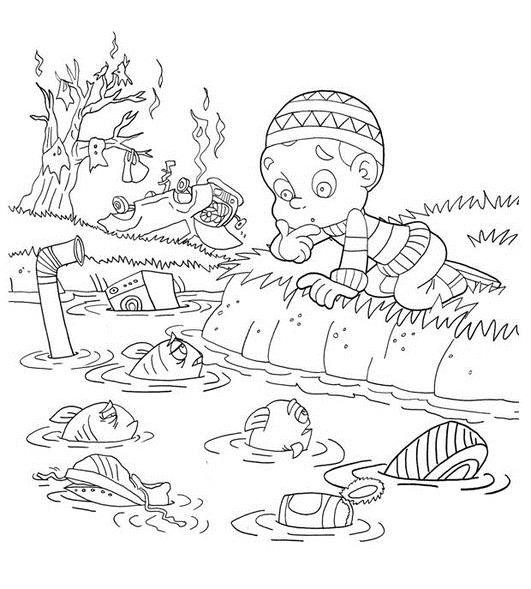   2.- Observa las imágenes de las distintas acciones para cuidar el medio ambiente y coloréalas. Menciona tres acciones que realizas TÚ para el cuidado del Medio Ambiente.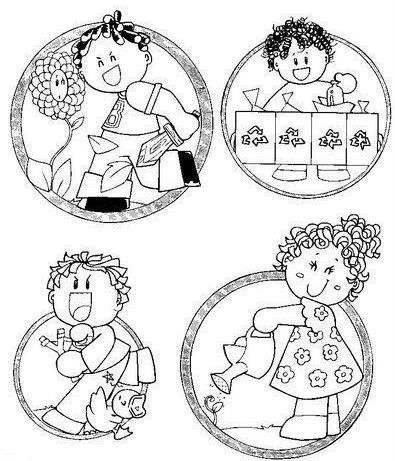     3.- Colorea el dibujo y nombra tres acciones que podemos hacer en el hogar para cuidar el medioambiente.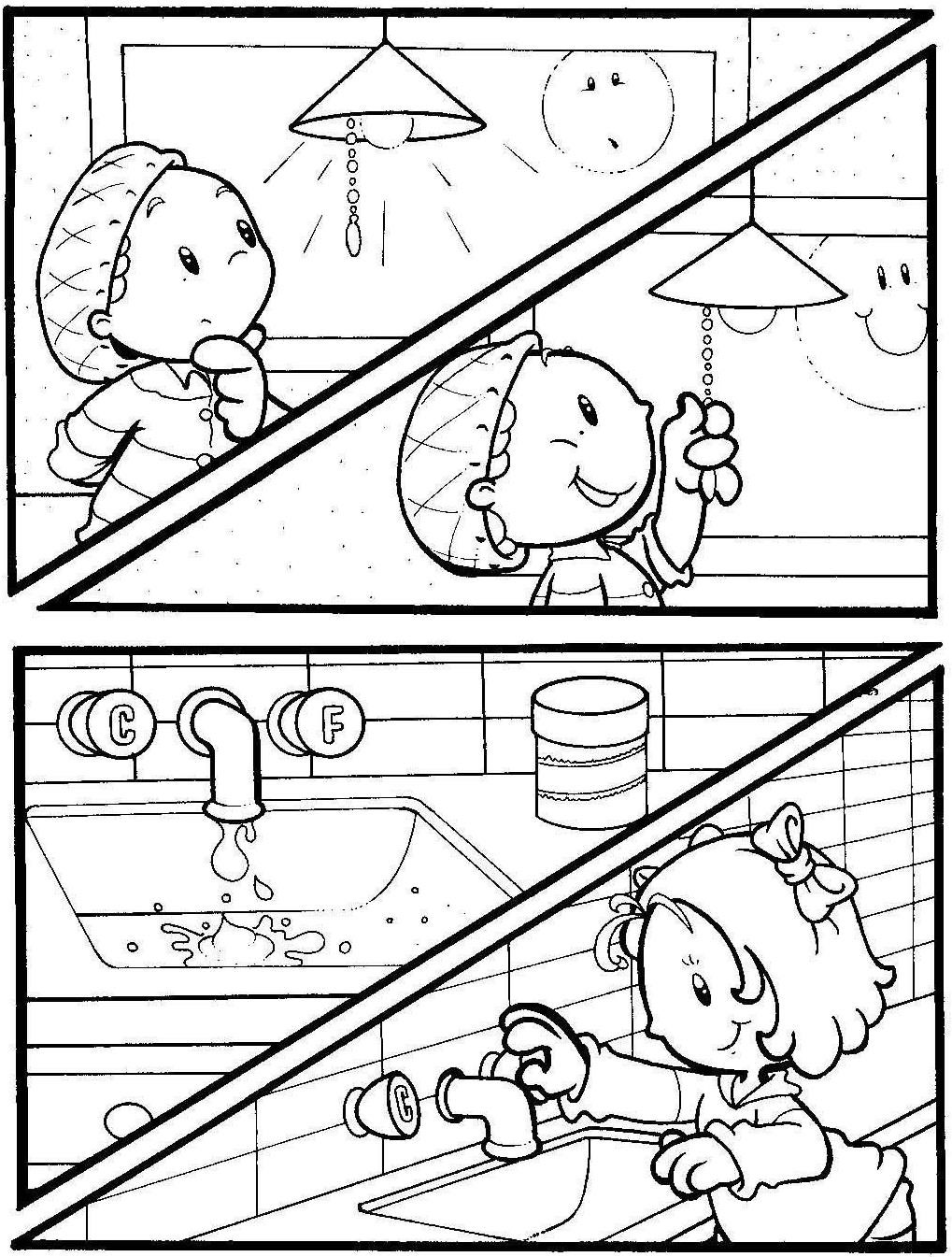 EXPLORACIÓN DEL ENTORNO NATURAL Y NÚMERO DE GUÍA N°4EXPLORACIÓN DEL ENTORNO NATURAL Y NÚMERO DE GUÍA N°4NOMBRE DE ESTUDIANTE:CURSO: HeterogéneoTransición I - IIFECHA: 06 AL 10 de Abril de 2020FECHA: 06 AL 10 de Abril de 2020OBJETIVO DE APRENDIZAJE OA 8: Practicar algunas acciones cotidianas, que contribuyen al cuidado de ambientes sostenibles, tales como manejo de desechos en paseos al aire libre, separación de residuos, utilizar envases o papeles, plantar flores o árboles.OBJETIVO DE APRENDIZAJE TRANSVERSAL ÁMBITO: DESARROLLO PERSONAL Y SOCIALNÚCLEO: IDENTIDAD Y AUTONOMÍAOA 9:  Cuidar su bienestar personal, llevando a cabo sus prácticas de higiene, alimentación y vestuario, con independencia y progresiva responsabilidad.OBJETIVO DE APRENDIZAJE OA 8: Practicar algunas acciones cotidianas, que contribuyen al cuidado de ambientes sostenibles, tales como manejo de desechos en paseos al aire libre, separación de residuos, utilizar envases o papeles, plantar flores o árboles.OBJETIVO DE APRENDIZAJE TRANSVERSAL ÁMBITO: DESARROLLO PERSONAL Y SOCIALNÚCLEO: IDENTIDAD Y AUTONOMÍAOA 9:  Cuidar su bienestar personal, llevando a cabo sus prácticas de higiene, alimentación y vestuario, con independencia y progresiva responsabilidad.OBJETIVO DE LA CLASE:- Proponer y mencionar medidas para la conservación y preservación del Medio Ambiente, a partir del reconocimiento de algunas fuentes de contaminación del agua, aire y suelo.OBJETIVO DE LA CLASE:- Proponer y mencionar medidas para la conservación y preservación del Medio Ambiente, a partir del reconocimiento de algunas fuentes de contaminación del agua, aire y suelo.SOLUCIONARIO O RESPUESTA ESPERADASOLUCIONARIO O RESPUESTA ESPERADANÚMERO DE PREGUNTARESPUESTA1.-Se colorea la imagen y luego: - se encierra el árbol quemado- se encierra el auto volcado- se encierra la lavadora que está flotando, el neumático, la lata de conservas y la zapatilla.2.-Colorear las imágenes y menciona al menos tres acciones que realizas para cuidar el Medio Ambiente.3.-Colorear las imágenes y nombrar tres acciones que puedes realizar en tu hogar para cuidar el Medio Ambiente. 